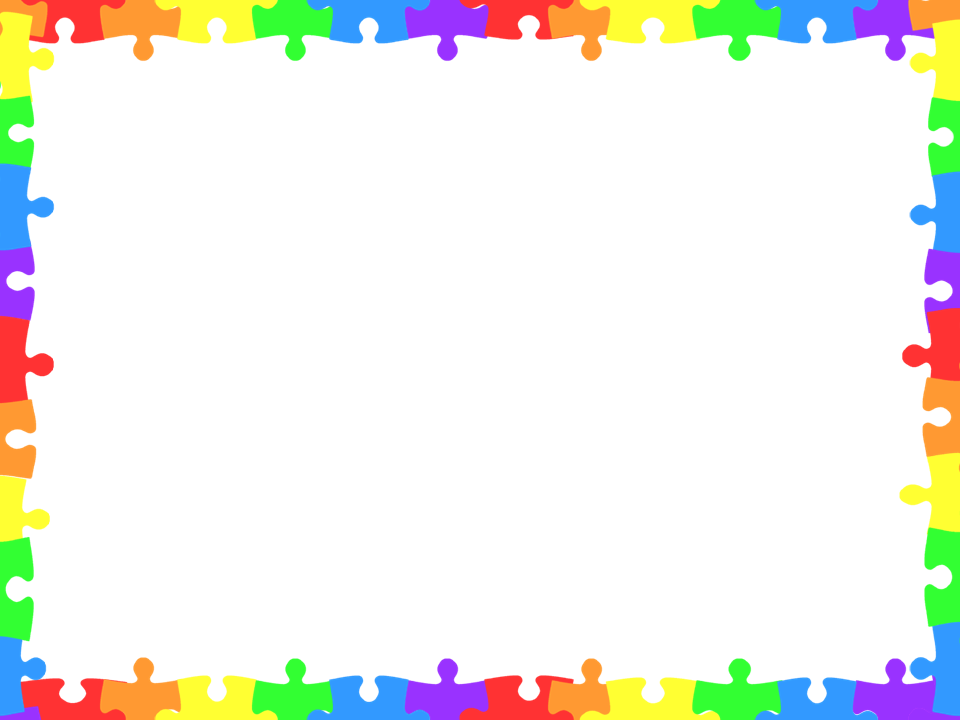 26.06.21 (суббота) – пазл «Настоящее и будущее»Линейка, поднятие флага Республики Беларусь, ЗОЖ-минутка (профилактика Covid-19)1-6 отр.8.30-8.50Территория школыДиректор лагеря, ст. воспитатель, воспитатели26.06.21 (суббота) – пазл «Настоящее и будущее»Аукцион полезных навыков «Kids Skills»1-6 отр.9.00-9.15Актовый залСт. воспитатель26.06.21 (суббота) – пазл «Настоящее и будущее»Информационный час «Беларусь успешная»1-3 отр.10.00-10.45Актовый залСт. воспитатель, воспитатели26.06.21 (суббота) – пазл «Настоящее и будущее»Творческий конкурс «Лагерь будущего»4 отр.5, 6 отр.10.00-10.4512.00-12.45Каб. 36Каб. 32, 48Воспитатели26.06.21 (суббота) – пазл «Настоящее и будущее»Спортивно-игровая программа «Будущее за здоровыми и спортивными»5-6 отр.10.00-10.45Школьный стадионОрганиз. физкультурно-оздоровительных мероприятий Жук В.М.26.06.21 (суббота) – пазл «Настоящее и будущее»Марафон игр на свежем воздухе «Мы активные ребята»1-2 отр.11.00-11.45Школьный стадионОрганиз. физкультурно-оздоровительных мероприятий Жук В.М.26.06.21 (суббота) – пазл «Настоящее и будущее»Мультпарад «Волшебная книга о безопасном лете»3 отр.1-2 отр.11.00-11.4512.00-12.45Каб. 26Актовый залВоспитатели26.06.21 (суббота) – пазл «Настоящее и будущее»«ШАГ»: Мы действуем!»4-6 отр.11.00-11.45Актовый залСт. воспитатель, воспитатели26.06.21 (суббота) – пазл «Настоящее и будущее»Военно-спортивная игра «Зарничка»3-4 отр.11.00-11.45Школьный стадионОрганиз. физкультурно-оздоровительных мероприятий Жук В.М.26.06.21 (суббота) – пазл «Настоящее и будущее»Организационно-игровой проект «Большая экономическая игра»4-6 отр.14.00-14.45Школьный стадионОрганиз. физкультурно-оздоровительных мероприятий Жук В.М.26.06.21 (суббота) – пазл «Настоящее и будущее»Дискотека «Мы вместе»4-6 отр.11.15-12.00Каб. 48Воспитатель26.06.21 (суббота) – пазл «Настоящее и будущее»Подвижные игры на свежем воздухе1-6 отр.16.30-17.15Территория школыВоспитатели 